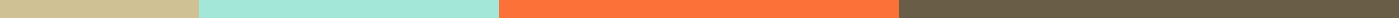 Recommendation Letter For a Teacher From PrincipalDr. Laura Benson
Principal
Westview Elementary School
789 School Road
Denver, CO, 80220
l.benson@westviewelem.edu
(303) 555-1234
March 20, 2024Dr. Henry Grant
Superintendent
Mountain View School District
456 District Avenue
Denver, CO, 80230Dear Dr. Grant,I am honored to write this letter of recommendation for Sarah Martinez, who has served as a Mathematics teacher at Westview Elementary School for the past five years. During her tenure, Sarah has exemplified the highest standards of teaching excellence, dedication to student success, and commitment to our school's mission and values.Sarah possesses a deep understanding of Mathematics, which is evident in her innovative and engaging lesson plans. She has consistently demonstrated the ability to make complex concepts accessible to all students, fostering an environment of curiosity and lifelong learning. Sarah's teaching methods are characterized by creativity, adaptability, and a focus on critical thinking, which have significantly contributed to the academic growth of our students.Beyond her instructional skills, Sarah has been instrumental in building a positive and inclusive school culture. She has actively participated in and often led professional development workshops, mentoring programs, and school-wide initiatives aimed at improving teaching practices and student outcomes. Sarah's leadership and collaborative spirit have made her a respected figure among peers and a favorite among students.One of Sarah's most notable contributions has been her involvement in the annual Math Olympiad, where she demonstrated exceptional organizational and leadership skills. This initiative not only enhanced the educational experience of our students but also brought our community together in meaningful ways.Sarah is also known for her commitment to professional growth and excellence. She is constantly seeking new ways to enhance her teaching skills and stay abreast of educational trends and best practices. This dedication to self-improvement and lifelong learning is truly commendable and reflects her passion for education.In conclusion, Sarah Martinez is a remarkable educator who has made a lasting impact on Westview Elementary School and the students she has taught. I have no doubt that she will bring the same level of excellence, dedication, and innovation to any new role she pursues within the Mountain View School District. Sarah has my highest recommendation for any position or opportunity she seeks to pursue. Should you require any further information, please do not hesitate to contact me at l.benson@westviewelem.edu or (303) 555-1234.Sincerely,Dr. Laura Benson
Principal
Westview Elementary School